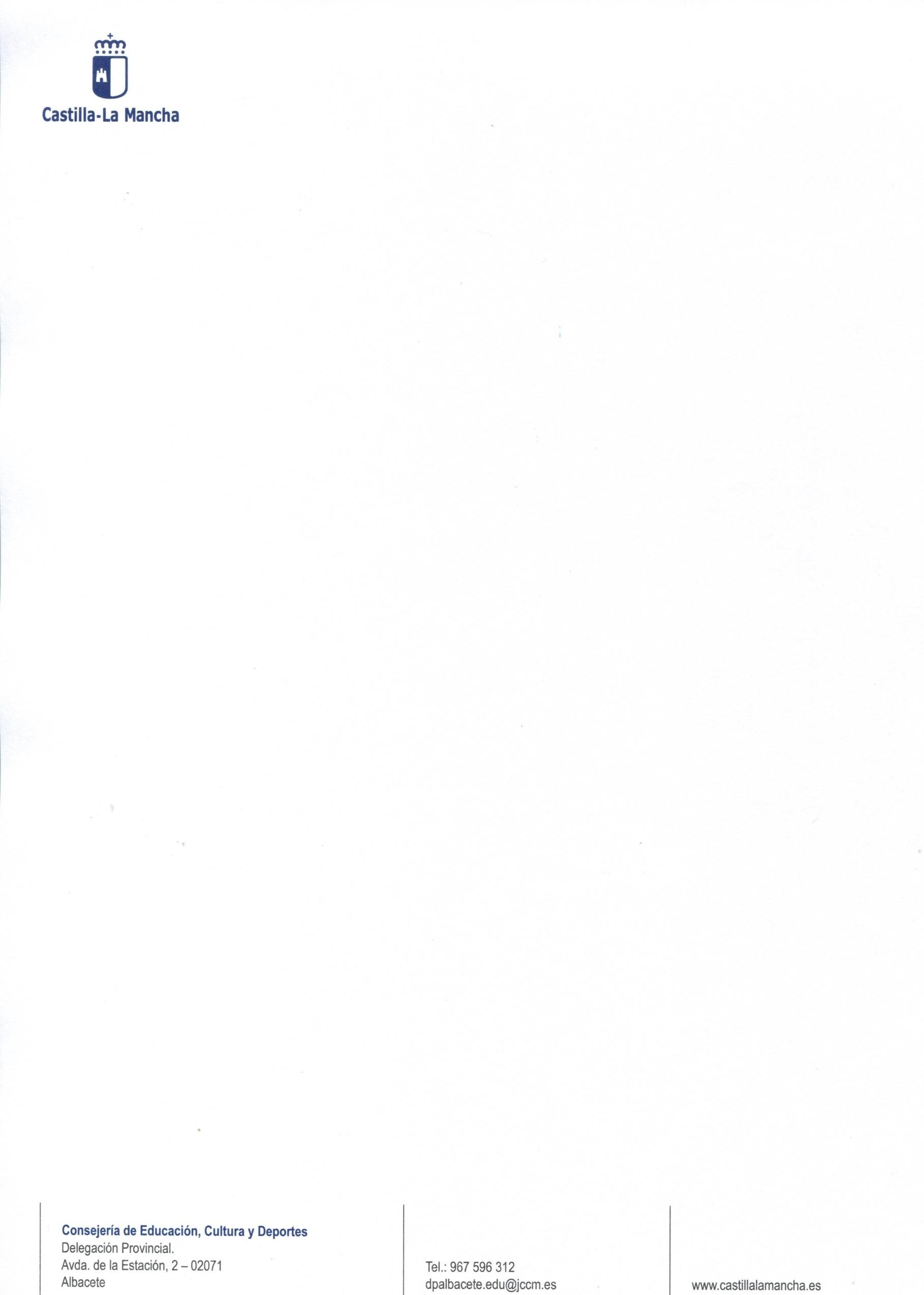 DECLARACIÓN DE SERVICIOS PRESTADOS EN CENTRO/PUESTO DE ESPECIAL DIFICULTAD, POR TRATARSE DE DIFICIL DESEMPEÑODECLARA: Que desea participar en la convocatoria de concurso de traslados de  ámbito estatal para la provisión de plazas correspondientes a los Cuerpos de Catedráticos de Enseñanza Secundaria, Profesores de Enseñanza Secundaria, Profesores Técnicos de Formación Profesional, Catedráticos de Escuelas Oficiales de Idiomas, Profesores de Escuelas Oficiales de Idiomas, Profesores de Música y Artes Escénicas, Catedráticos de Artes Plásticas y Diseño, Profesores de Artes Plásticas y Diseño y Maestros de Taller de Artes Plásticas y Diseño, dependientes del ámbito de gestión de la Comunidad Autónoma de Castilla-La Mancha convocado por Resolución de 07/10/2022, de la Consejería de Educación, Cultura y Deportes de Castilla La Mancha..Que presta o ha prestado servicios en el/los centro/centrosque tiene carácter de centro/puesto de especial dificultad por tratarse de difícil desempeño a los efectos previstos en el apartado 1.1.3. del baremo.1 Destino definitivo, o Destino Provisional en caso de no tener destino definitivo.ApellidosNombreNombreD.N.I.Destino Actual1Destino Actual1LocalidadLocalidadDestinoPeriodoLocalidad.Lugar y FechaFirma del Solicitante